Target 4895 5336Taxiway Bridge at Changi Airport, Singapore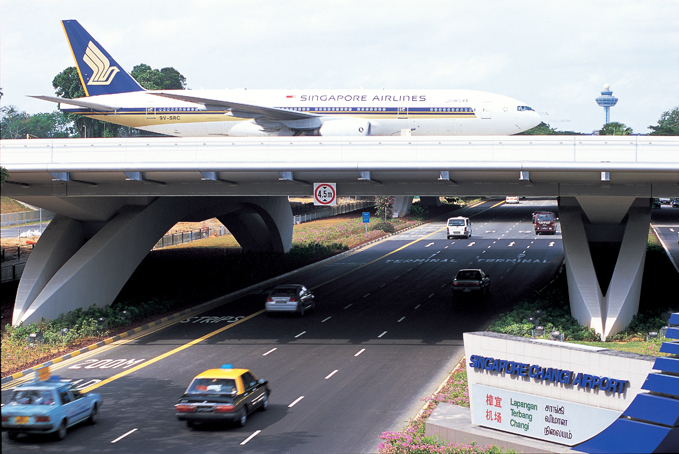 Fair Use For Teaching.  Retrieved 6/25/13.http://www.cpgcorp.com.sg/CPGC/Content/Projects/1132/1132_03.jpg